JANINE 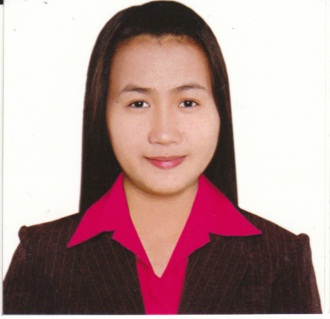 JANINE.370438@2freemail.com 	 CARRER OBJECTIVESTo acquire an entry-level position which I am competent and where skills, education and potential can be the most productively utilized towards the achievement of both institutional and personal goals.Skills:COMPUTER KNOWLEDGE -  in MS WORD, MS POWERPOINT, MS EXCEL, INTERNET, EMAIL ETC.STRENGTH AND CAPABILITIES - HARDWORKING, TEAM PLAYER AND FAST LEARNER.WORK EXPERIENCE:SALES DEMO (MERRELL BRAND)                                                                                                                                                             October2013-january 2015                                                                                                                                                                           Duties and responsibilities:=greet costumers when they arrived at the selling area and ask if they need assistance.-arrange special sale clearance items at the front of the store for maximum visibility.=answers customers questions concerning location, price and use of merchandise.JING CITY CLUB (SOLLAIRE RESORT AND CASINO)                                                                                            VIP WAITRESS                                                                                                                                                    February 2015-April 2017    Duties and responsibilities:                                                                                                                                      -welcoming and greet the guest.-offer welcome drinks, beverage and appetizers.-take orders and provide information about menu items.-keep contact eye on the table to gauge needs and fulfill them immediately.-dealing with costumer concern and complains in an effective way.-able to work well within a team.EDUCATIONAL BACKGROUND:TERTIARY:                                                                            Megabyte College of Science and Technology                                                                               Mabical, Floridablanca, Pampanga.COURSE:                                                                              Computer Programming (2010-2012)SECONDARY:                                                                       San Roque dau high school                                                                                               San Roque dau 1stlubao, Pampanga. (2004-2008)              I hereby certify that the above information is true and correct to the best of my knowledge and belief.